5 декабря «День рождения детского сада»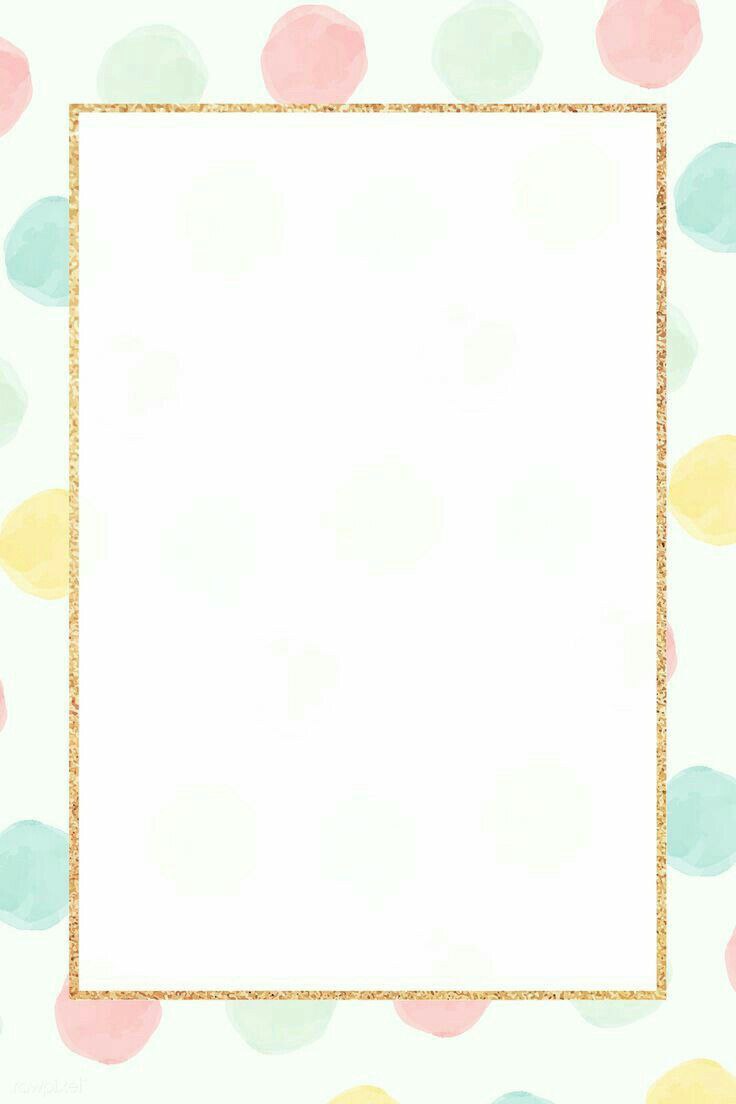 Воспитатель группы «Фантазеры» Милькова А.Д	Утром был замечательный праздник, на котором педагоги, дети, родители и другие сотрудники поздравляли «Именинника» танцами, песнями, поздравлениями. Вечером всех родителей пригласили на мастер-класс. 	В группе «Фантазеры» был проведен мастер-класс для родителей и детей по изготовлению оберега «Домовой» своими руками. Цель мастер-класса заключалась в приобщении родителей к совместному досугу с детьми, а также налаживание взаимоотношений между воспитателем и родителями. Домовой – это добрый дух и надежный защитник домашнего очага. Он живет в каждом доме с древних времен и его считают талисманом жилища. Если в семье все ладится, то домовенок ведет себя тихо, не шалит, не мешает людям. Участие приняло 11 родителей. Результатом были счастливые улыбки детей и родителей, а также замечательные сувениры-обереги в каждый дом. Завершением вечера было чаепитие, где витала дружеская атмосфера, родители общались между собой, а дети наслаждались вкусными сладостями с чаем. 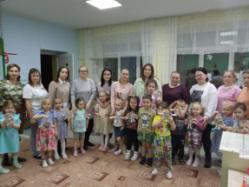 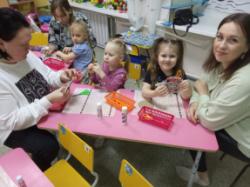 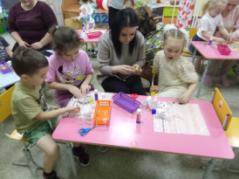 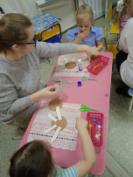 